Anlage zum Antrag auf Anerkennung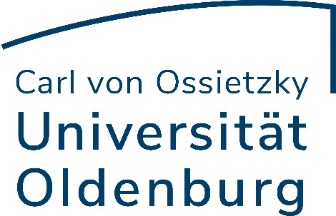 (Fachbachelor Sozialwissenschaften)Hinweis: Das Formular orientiert sich an der jeweils aktuellen Prüfungsordnung. Bei abweichenden Anträgen ggf. Blankoformular nutzen.Hinweise zur Antragstellung:"Antrag auf Anerkennung von Prüfungsleistungen" und Anlage für das beantragte Fach bzw. den Professionalisierungsbereich mit den Nachweisen (Notenbescheinigung, Zeugnis, etc.) zu einer Gesamtdatei im PDF-Format zusammenfügen und per Mail an die o.g. Adresse senden.Weitere Ausführungen zur Antragstellung: https://uol.de/anerkennungVorgelegte LeistungMitgebrachte Leistung, die an der Uni Oldenburg angerechnet werden soll. Bezeichnung der Leistung  (Modul- bzw. Veranstaltungstitel) laut beigefügtem Nachweis.Anzurechnendes ModulOldenburger Modul, für das die mitgebrachte Leistung angerechnet werden soll.KPNoteBemerkungenBasiscurriculum im Umfang von 30 KPBasiscurriculum im Umfang von 30 KPBasiscurriculum im Umfang von 30 KPBasiscurriculum im Umfang von 30 KPBasiscurriculum im Umfang von 30 KPsow019: Einführung in die Soziologie 6sow021: Einführung in die Politikwissenschaft 6sow031: Politisches System Deutschlands und der EU 6sow041: Sozialstrukturanalyse 6Sow051: Politische Theorie 6Aufbaucurriculum im Umfang von 30 KPAufbaucurriculum im Umfang von 30 KPAufbaucurriculum im Umfang von 30 KPAufbaucurriculum im Umfang von 30 KPAufbaucurriculum im Umfang von 30 KPsow059: Soziologische Theorie 6sow239: Einführung in die Methoden der empirischen Sozialforschung 6sow240: Einführung in das wissenschaftliche Arbeiten6sow469: Statistik I 6sow275: Qualitative Sozialforschung 6Pflichtmodule im Akzentsetzungsbereich im Umfang von 36 KPPflichtmodule im Akzentsetzungsbereich im Umfang von 36 KPPflichtmodule im Akzentsetzungsbereich im Umfang von 36 KPPflichtmodule im Akzentsetzungsbereich im Umfang von 36 KPPflichtmodule im Akzentsetzungsbereich im Umfang von 36 KPsow259: Mikrosoziologie 6sow261: Internationale Beziehungen 6sow269: Organisationssoziologie 6sow475: Statistik II 6sow580: Lehrforschung I 6sow590: Lehrforschung II6Wahlpflichtmodule im Akzentsetzungsbereich im Umfang von 24 KPWahlpflichtmodule im Akzentsetzungsbereich im Umfang von 24 KPWahlpflichtmodule im Akzentsetzungsbereich im Umfang von 24 KPWahlpflichtmodule im Akzentsetzungsbereich im Umfang von 24 KPWahlpflichtmodule im Akzentsetzungsbereich im Umfang von 24 KPsow630: Politische Soziologie6sow631: Politische Ökonomie6sow632: Moderne Politische Theorien6sow633: Vergleichende Analyse politischer Systeme6sow650: Soziale Ungleichheiten6sow651: Stadtsoziologie6sow652: Migrationssoziologie6sow653: Familiensoziologie6sow654: Lebenslaufsoziologie6sow655: Innovationssoziologie6sow656: Gesellschaftliche Transitionsprozesse6sow657: Vertiefung Soziologische Theorie I6sow658: Vertiefung Soziologische Theorie II6sow659: Social Geography6sow660: Sociology of the European Integration6BachelorarbeitBachelorarbeitBachelorarbeitBachelorarbeitBachelorarbeitBachelorarbeitsmodul15